DOMANDA DI AMMISSIONE ALLA GARA E SCHEMA DI DICHIARAZIONE    ALLEGATO AIl sottoscritto _________________________________________________________nato il __________________________ a ___________________________________in qualità di                titolare               legale rappresentante                      procuratore speciale / generale dell’impresa __________________________________________________________con sede in ___________________________________________________________con C.F. n° __________________________________ P.IVA n° __________________________________numero di fax _______________________________________CHIEDE di partecipare alla gara per l’appalto dei lavori indicati in oggetto come:impresa singola;ovvero 	                CAPOGRUPPO                 MANDANTE di una associazione temporanea, di aggregazione di imprese o di un consorzio o di un GEIE di tipo orizzontale (indicare percentuale) __________%verticale, (indicare categorie) ________________mista, (indicare percentuale e categorie) _____________________________________ovvero AUSILIATA che si avvale dei requisiti dell’Impresa __________________________________________A tal fine ai sensi degli articoli 46 e 47 del DPR 28 dicembre 2000 n°445, consapevole delle sanzioni penali previste dall'articolo 76 del medesimo DPR 445/2000, per le ipotesi di falsità in atti e dichiarazioni mendaci ivi indicate,DICHIARAdi non trovarsi nelle condizioni previste dall’articolo 80 del D.Lgs. n°50/2016 e ss.mm.ii.;di non aver commesso delitti, consumati o tentati, di cui agli articoli 416, 416‐bis del codice penale ovvero delitti commessi avvalendosi delle condizioni previste dal predetto articolo 416‐bis ovvero al fine di agevolare l'attività delle associazioni previste dallo stesso articolo, nonché per i delitti, consumati o tentati, previsti dall'articolo 74 del decreto del Presidente della Repubblica 9 ottobre 1990, n. 309, dall’articolo 291‐quater del decreto del Presidente della Repubblica 23 gennaio 1973, n. 43 e dall'articolo 260 del decreto legislativo 3 aprile 2006, n.  quanto riconducibili alla partecipazione a un'organizzazione criminale, quale definita all'articolo 2 della decisione quadro 2008/841/GAI del Consiglio;di non aver commesso delitti, consumati o tentati, di cui agli articoli 317, 318, 319, 319-ter, 319-quater, 320, 321, 322, 322-bis, 346-bis, 353, 353-bis, 354, 355 e 356 del codice penale nonché all’articolo 2635 del codice civile;di non aver commesso frode ai sensi dell'articolo 1 della convenzione relativa alla tutela degli interessi finanziari delle Comunità europee;di non aver commesso delitti, consumati o tentati, commessi con finalità di terrorismo, anche internazionale, e di eversione dell'ordine costituzionale reati terroristici o reati connessi alle attività terroristiche;di non aver commesso delitti di cui agli articoli 648-bis, 648-ter e 648-ter.1 del codice penale, riciclaggio di proventi di attività criminose o finanziamento del terrorismo, quali definiti all'articolo 1 del decreto legislativo 22 giugno 2007, n°109 e successive modificazioni;di non aver commesso reati di sfruttamento del lavoro minorile e altre forme di tratta di esseri umani definite con il decreto legislativo 4 marzo 2014, n°24;di non aver commesso ogni altro delitto da cui derivi, quale pena accessoria, l'incapacità di contrattare con la pubblica amministrazione;che nei propri confronti non sono state emesse condanne penali comprese quelle per le quali abbia beneficiato della non menzione;	oppuredi aver riportato le seguenti condanne penali comprese quelle per le quali ha beneficiato della non menzione  __________________________________________________________________________________________________________________________________________________;che nei propri confronti non sono state applicate le misure di prevenzione della sorveglianza di cui all’articolo 6 del D.Lgs. 06.09.2011, n°159 e successive, e che, negli ultimi cinque anni, non sono stati estesi gli effetti di tali misure irrogate nei confronti di un proprio convivente; dichiara remunerativa l’offerta economica presentata giacché per la sua formulazione ha preso atto e tenuto conto delle condizioni contrattuali e di tutte le circostanze generali, particolari e locali, nessuna esclusa ed eccettuata, che possono avere influito o influire sulla determinazione della propria offerta;accetta, senza condizione o riserva alcuna, tutte le norme e disposizioni contenute nella documentazione gara;  (Per gli operatori economici aventi sede, residenza o domicilio nei paesi inseriti nelle c.d. “black list”) dichiara di essere in possesso dell’autorizzazione in corso di validità rilasciata ai sensi del d.m. 14 dicembre 2010 del Ministero dell’economia e delle finanze ai sensi (art. 37 del d.l. 78/2010, conv. in l. 122/2010) oppure dichiara di aver presentato domanda di autorizzazione ai sensi dell’art. 1 comma 3 del d.m. 14.12.2010 e allega copia conforme dell’istanza di autorizzazione inviata al Ministero (cancellare la parte che non interessa);dichiara di aver preso visione dei luoghi in cui deve essere eseguita la prestazione;dichiarazione di aver controllato le voci e le quantità riportate nel computo metrico estimativo, attraverso l’esame degli elaborati progettuali e di aver tenuto conto delle eventuali discordanze nelle indicazioni qualitative e quantitative delle voci rilevabili dal computo metrico estimativo nella formulazione dell’offerta che, riferita all’esecuzione dei lavori secondo gli elaborati progettuali posti a base di gara, si ritiene impegnativa, remunerativa nonché fissa ed invariabile;dichiarazione, ai sensi dell’art.76, comma 6, del decreto legislativo n.50/2016, con la quale si rende noto, a titolo collaborativo ed acceleratorio e la cui assenza non è causa di esclusione, l’indirizzo di posta elettronica certificata;ai fini della acquisizione del DURC, il numero di codice fiscale dell’operatore economico e, in presenza di lavoratori autonomi artigiani, il numero di codice fiscale di questi ultimi.limitatamente ai raggruppamenti temporanei e consorzi ordinari non ancora costituiti: ai sensi dell’articolo 48, comma 8, del decreto legislativo n. 50 del 2016, dichiarazione di impegno alla costituzione del raggruppamento temporaneo o del consorzio. indica i seguenti dati: domicilio fiscale …………; codice fiscale ……………, partita IVA ………………….;  indica l’indirizzo PEC oppure, solo in caso di concorrenti aventi sede in altri Stati membri, l’indirizzo di posta elettronica ……………… ai fini delle comunicazioni di cui all’art. 76, comma 5 del Codice; autorizza qualora un partecipante alla gara eserciti la facoltà di “accesso agli atti”, la stazione appaltante a rilasciare copia di tutta la documentazione presentata per la partecipazione alla gara oppure non autorizza, qualora un partecipante alla gara eserciti la facoltà di “accesso agli atti”, la stazione appaltante a rilasciare copia dell’offerta tecnica e delle spiegazioni che saranno eventualmente richieste in sede di verifica delle offerte anomale, in quanto coperte da segreto tecnico/commerciale. Tale dichiarazione dovrà essere adeguatamente motivata e comprovata ai sensi dell’art. 53, comma 5, lett. a), del Codice; attesta di essere informato, che i dati raccolti saranno trattati, anche con strumenti informatici, ai sensi del nuovo Regolamento U.E. n. 679 del 2016 sulla Privacy ed esclusivamente nell’ambito della procedura regolata dal presente disciplinare di gara.di non avvalersi dell’attività lavorativa o professionale di soggetti nei cui confronti sussista la causa d’incompatibilità, relativamente al presente affidamento, di cui all’art. 53 comma 16-ter del D.Lgs. 165/2001 e ss.mm.ii.;_____________________ lì ________________                                                                                                                                                                                    Il Legale Rappresentante                                                                                                   ____________________                                                                                                        N.B.  La dichiarazione deve essere corredata da fotocopia, non autenticata, di documento di identità del sottoscrittore. I punti 1, 2, 3, 4, 5, 6, 7 e b) ed i) di cui alla presente dichiarazione devono essere resi anche dai soggetti previsti dall’articolo 80 comma 3 del D.lgs. 50/2016. Per le società di capitali con meno di 4 Soci, sono considerati di maggioranza tutti i soci che posseggono almeno il 50% delle quote.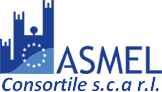 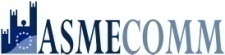 COMUNE DI CAPACCIO PAESTUMProvincia di SALERNO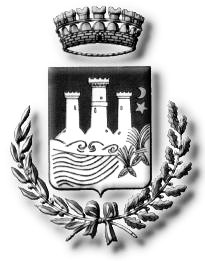 DOMANDA DI AMMISSIONEAi sensi e per gli effetti del Codice degli appalti D.Lgs. n. 50/2016 e ss.mm.ii., ai sensi dell’art. 26 comma 8, D.Lgs. n. 50/2016 ss.mm.ii., si indice Procedura Negoziata, interamente telematica, con aggiudicazione secondo il criterio del prezzo più basso.PROCEDURA NEGOZIATA PROCEDURA NEGOZIATA AFFIDAMENTO LAVORIAFFIDAMENTO LAVORI(articolo 30 del decreto legislativo n. 50 del 2016 e s.m.i.)(articolo 30 del decreto legislativo n. 50 del 2016 e s.m.i.)Procedura negoziata senza previa pubblicazione di un bando di gara ai sensi del combinato disposto dell’art. 1, comma 2., lett. b), Legge 11 settembre 2020, n. 120 e delle linee guida ANAC n. 4. PER IMPORTI LAVORI PARI O SUPERIORI: € 150.000,00  € 150.000,00 < € 391.043,90 < € 1.000.000,00OFFERTA ESCLUSIVAMENTE CON IL CRITERIO DEL PREZZO PIU’ BASSOProcedura negoziata senza previa pubblicazione di un bando di gara ai sensi del combinato disposto dell’art. 1, comma 2., lett. b), Legge 11 settembre 2020, n. 120 e delle linee guida ANAC n. 4. PER IMPORTI LAVORI PARI O SUPERIORI: € 150.000,00  € 150.000,00 < € 391.043,90 < € 1.000.000,00OFFERTA ESCLUSIVAMENTE CON IL CRITERIO DEL PREZZO PIU’ BASSOlavori di “REALIZZAZIONE DI N. 2 BLOCCHI DI CAPPELLE E N. 2 STECCHE DI OSSARI NEL TERRAZZAMENTO “A” DEL CIVICO CIMITERO”lavori di “REALIZZAZIONE DI N. 2 BLOCCHI DI CAPPELLE E N. 2 STECCHE DI OSSARI NEL TERRAZZAMENTO “A” DEL CIVICO CIMITERO”CUP: H48C22000600004CIG: 9466590D30posta elettronicaposta elettronica certificata